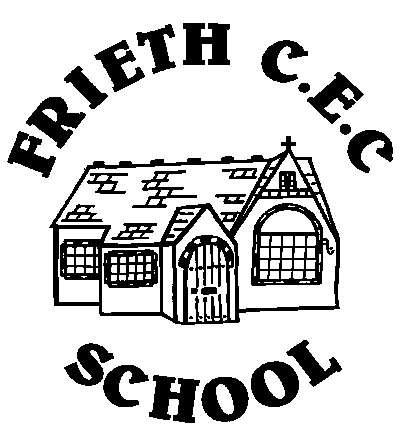 Developing Potential without LimitationsWednesday 12th July 2017Dear Parents/GuardiansCLUBS AUTUMN TERM 2017Please find attached a summary of the clubs running in the autumn term. Please explain to your child that if they sign up for a club they are expressing a preference to be part of the club for the entire autumn term.In order to book onto a club please:Complete one club booking slip per child per club; please note that we need a Frieth School club booking slip completed for all clubs whether they are run by school or an outside provider.Make any bookings with outside providers direct with the provider as per their booking letter. All booking letters are attached.Return your slips by Friday 8th September to the school office via your child's bookbag.Any clubs highlighted in yellow please book and pay direct with the company running the club, letters are attached. Please remember to complete a Frieth School club permission slip for these clubs too and return it to the school office.Club places will be allocated on a ‘first come, first served’ basis unless your child has been placed on a waiting list from the previous term. You will receive a slip home to confirm which clubs your child has been allocated a place.The club information will also be available on the school website.Kind regardsMrs J ReidHeadteacher